لائحة الفنادق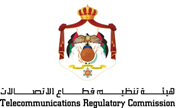 ورشة العمل الإقليمية حولتسهيل النفاذ لخدمات الاتصالات وتكنولوجيا المعلومات في المناطق الريفية والنائيةعمان - الأردن13-14/3/2017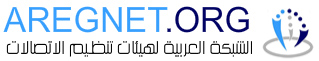 اسم الفندقأسعار الغرف/ بالدينار الأردنيشامل وجبة الإفطارأسعار الغرف/ بالدينار الأردنيشامل وجبة الإفطارنقطة الاتصال للحجزنقطة الاتصال للحجزاسم الفندقغرفة مفردةغرفة مزدوجةنقطة الاتصال للحجزنقطة الاتصال للحجزفندق الأردن انتركونتيننتال (مكان انعقاد الورشة)فئة (5) نجومالعنوان: عمان- جبل عمان – الدوار الثالث/ شارع الكلية العلمية الإسلاميةالموقع الالكتروني: www.intercontinental.comClassic Room   (88) ديناريضاف 10% ضريبة الخدمات، 16% ضريبة المبيعاتClassic Room(99) ديناريضاف 10% ضريبة الخدمات، 16% ضريبة المبيعاتالسيد عيسى المعشر/ مدير مبيعاتالسيد عيسى المعشر/ مدير مبيعاتفندق الأردن انتركونتيننتال (مكان انعقاد الورشة)فئة (5) نجومالعنوان: عمان- جبل عمان – الدوار الثالث/ شارع الكلية العلمية الإسلاميةالموقع الالكتروني: www.intercontinental.comClassic Room   (88) ديناريضاف 10% ضريبة الخدمات، 16% ضريبة المبيعاتClassic Room(99) ديناريضاف 10% ضريبة الخدمات، 16% ضريبة المبيعاتتلفون: 96264641361+ موبايل: 962778433797+ فندق الأردن انتركونتيننتال (مكان انعقاد الورشة)فئة (5) نجومالعنوان: عمان- جبل عمان – الدوار الثالث/ شارع الكلية العلمية الإسلاميةالموقع الالكتروني: www.intercontinental.comClassic Room   (88) ديناريضاف 10% ضريبة الخدمات، 16% ضريبة المبيعاتClassic Room(99) ديناريضاف 10% ضريبة الخدمات، 16% ضريبة المبيعاتالبريد الالكتروني: issa.mouasher@ihg.comالبريد الالكتروني: issa.mouasher@ihg.comفندق بيل  فيوفئة (4) نجومالعنوان: عمان- جبل عمان – الدوار الثاني/ شارع الكلية العلمية الإسلاميةالموقع الالكتروني: www.bellevue.com.jo(50) دينار يضاف 10% ضريبة الخدمات، 16% ضريبة المبيعات(60) دينار يضاف 10%ضريبة الخدمات، 16% ضريبة المبيعاتالسيد: إيهاب أبو غزالة/ مدير مبيعاتالسيد: إيهاب أبو غزالة/ مدير مبيعاتفندق بيل  فيوفئة (4) نجومالعنوان: عمان- جبل عمان – الدوار الثاني/ شارع الكلية العلمية الإسلاميةالموقع الالكتروني: www.bellevue.com.jo(50) دينار يضاف 10% ضريبة الخدمات، 16% ضريبة المبيعات(60) دينار يضاف 10%ضريبة الخدمات، 16% ضريبة المبيعاتتلفون: 96264616144 +موبايل: 962775777801+  فندق بيل  فيوفئة (4) نجومالعنوان: عمان- جبل عمان – الدوار الثاني/ شارع الكلية العلمية الإسلاميةالموقع الالكتروني: www.bellevue.com.jo(50) دينار يضاف 10% ضريبة الخدمات، 16% ضريبة المبيعات(60) دينار يضاف 10%ضريبة الخدمات، 16% ضريبة المبيعاتالبريد الالكتروني: sales@bellevue.com.jo البريد الالكتروني: sales@bellevue.com.jo فندق امبريال  بلاس – عمانفئة (4) نجومالعنوان: جبل عمان الدوار الرابع / شارع زهران الموقع الالكتروني: www.imperialpalace.com.jo(55) دينار يضاف 10% ضريبة الخدمات، 16% ضريبة المبيعات(65) دينار يضاف 10%ضريبة الخدمات، 16% ضريبة المبيعاتالسيد يوسف القضاة/ مدير الحجوزاتالسيد يوسف القضاة/ مدير الحجوزاتفندق امبريال  بلاس – عمانفئة (4) نجومالعنوان: جبل عمان الدوار الرابع / شارع زهران الموقع الالكتروني: www.imperialpalace.com.jo(55) دينار يضاف 10% ضريبة الخدمات، 16% ضريبة المبيعات(65) دينار يضاف 10%ضريبة الخدمات، 16% ضريبة المبيعاتتلفون: 5651333 6 962+موبايل: 9627877000408+البريد الالكتروني:  y.alqudah@imperialpalace.com.joتلفون: 5651333 6 962+موبايل: 9627877000408+البريد الالكتروني:  y.alqudah@imperialpalace.com.jo